Publicado en Madrid el 16/06/2017 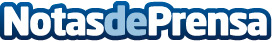 Una aplicación para la consulta remota de electrocardiogramas gana el premio Cerner HCESmartApp del Hackathon de SaludEl II Hackathon de Salud es el mayor evento de programación del sector salud organizado por la Asociación de Investigadores en eSalud y la agencia COM SALUD. El premio Cerner galardonó a la aplicación más innovadora que, integrada en el flujo de trabajo de la historia clínica electrónica, facilite el soporte a la toma de decisiones clínicas. La aplicación ganadora, ECG Consult, permite a cualquier médico consultar un ECG que le genere dudas y recibir una respuesta de un especialista en 5 minutos
Datos de contacto:Laura Parrí RoyoDepartamento de Comunicación +34 911.14.50.47 Nota de prensa publicada en: https://www.notasdeprensa.es/una-aplicacion-para-la-consulta-remota-de_1 Categorias: Medicina Programación Madrid Emprendedores Software Ciberseguridad Dispositivos móviles Premios http://www.notasdeprensa.es